Invasive Species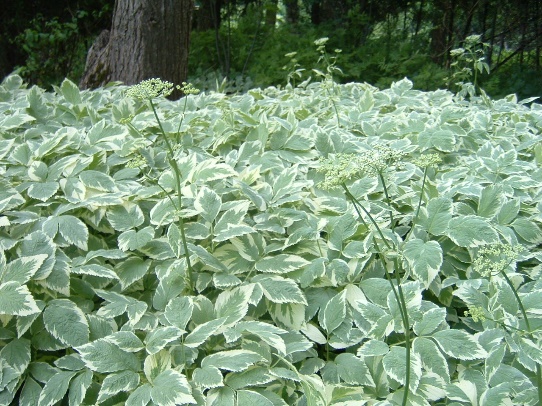 Goutweed (Aegopodium podagraria L.)In the carrot familyNative to EurasiaIntroduced as an ornamental plantUsed as a medicinal herb in medieval timesConsequences of Gout WeedSpreads quicklyChokes out native plants Grows almost anywhere so it is very hard to control and killGrows through grass How to identify Goutweed 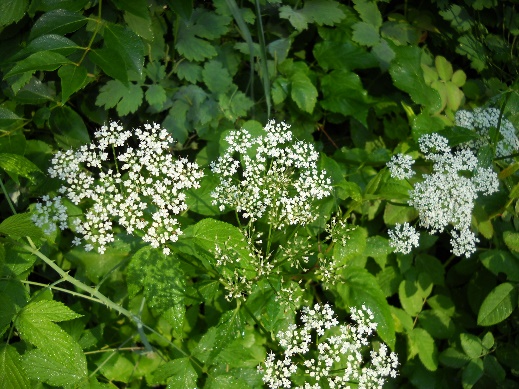 Grows about 100cm tallHollow stemsToothed leavesGreen leaves with white around the edgesOr light green leavesWhite flowersManaging GoutweedThere a few different methods for managing goutweed if you find it on your property.Smother the goutweed Cut the goutweed as short as possiblePlace cardboard over the goutweed and past it several feet Put a thick layer of mulch on top of the cardboardWait – smothering can take as long as two yearsSpray the goutweedGet 20% horticultural vinegarSpray all the goutweed- three times over about 1 ½ - 2 monthsRemove all the dead plants and put them in a paper leaf bag, seal it and when it starts to rot put it out with the trash“Cook” the goutweedGet a sheet of black plastic larger enough to cover the patch of goutweed+ a few extra feet in every directionWater the area with the goutweed wellPlace the plastic on top of the goutweedBury the edges or put bricks around the edges to lock in the heat (temperature will rise to about 130F and will hopefully kill the goutweed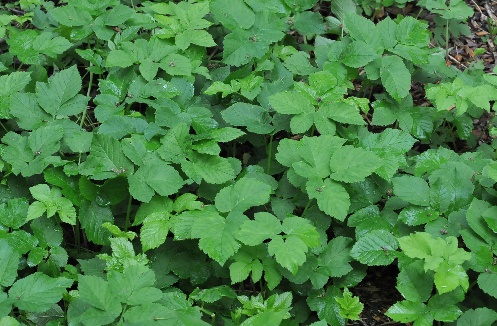 Leave for 6-8 weeksIf you have no growth after a month it is possible that all the goutweed is goneOur Plan at RiverstoneGoutweed is present on the Riverstone property in several places. On the edge of the property there is a large opening where the goutweed is growing. On this spot, we will “cook” the goutweed, using the method of watering the area and then placing the plastic sheet over it. The other spot where the goutweed is present is along part of a fence. Here we swill spray it, using 20% horticultural vinegar to spray the are 3 times over about a month and a half.References:http://vancouversun.com/news/staff-blogs/how-to-kill-weeds-naturally-goutweed http://savvygardening.com/goutweed/ https://www.amazon.com/dp/B00GB8PS9I?psc=1 https://www.bing.com/images/search?view=detailV2&ccid=uM%2FuHKXp&id=2F819F9412474A297485D2E7D45CA762750316D8&thid=OIP.uM_uHKXpuYSxalvT4kvEywEsDF&q=goutweed&simid=608000734598073222&selectedindex=2&mode=overlay&first=1 https://www.bing.com/images/search?view=detailV2&ccid=iZpv4m2W&id=1150F0F002ABB2D2882ABA87DB5C41BB1124A4FE&thid=OIP.iZpv4m2WjNkn9TUPejPdLgEsDh&q=goutweed&simid=607996770365407373&selectedindex=1&mode=overlay&first=1 https://www.bing.com/images/search?view=detailV2&ccid=C2b0V70T&id=BBEEC8CD35E4A45891E5953390FB3776D3EB6619&thid=OIP.C2b0V70TQkfIG-5p_Jbn3QEgDY&q=goutweed&simid=607998526977411519&mode=overlay&first=1 